Номер извещения0123200000321003328Способ определения поставщика (подрядчика, исполнителя)Электронный аукционНаименование электронной площадки в информационно-телекоммуникационной сети "Интернет" РТС-тендерАдрес электронной площадки в информационно-телекоммуникационной сети "Интернет" http://www.rts-tender.ru Размещение осуществляетУполномоченный орган 
УПРАВЛЕНИЕ ГОСУДАРСТВЕННОГО ЗАКАЗА АМУРСКОЙ ОБЛАСТИ Наименование объекта закупкиДата и время начала подачи заявокЗначение соответствует фактической дате и времени размещения извещения по местному времени организации, осуществляющей размещениеДата и время окончания подачи заявок09.12.2021 02:00:00  МСК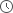 Место подачи заявокhttp://www.rts-tender.ruПорядок подачи заявокВ соответствии с Федеральным законом «О контрактной системе в сфере закупок товаров, работ, услуг для обеспечения государственных и муниципальных нужд» от 05.04.2013 № 44-ФЗДата проведения аукциона в электронной форме13.12.2021 03:55:00  МСКНачальная (максимальная) цена контракта 792 000,00ВалютаРоссийский рубльИсточник финансированияБюджет Амурской областиИдентификационный код закупки (ИКЗ)212280106327828010100100100016202244